學習單元：第一章第四節 攝影與燈光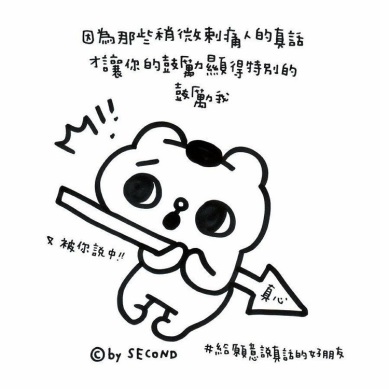 一、填充題1.攝影指導一詞僅出現在好萊塢式的西方製作中，近來我們也對國內攝影界的先進稱「攝影指導」，在意義上是表達對其攝影功力的肯定。2. 在國內攝影指導一詞，在意義上如何？2.攝影師是指實際拍攝過程中負責完成操控與美學運作的攝影人員。3.在國外「攝影大助」負責執行測光、防止鏡頭內反光的工作。「攝影二助」負責攝影機和鏡頭配件的裝設、底片運行正常、對焦和處理攝影機運作的工作。「攝影三助」負責攝影器材的搬運、整理。3.國外大片場制度中的「攝影大助」其執行的工作是：3.實際拍攝過程中負責完成操控與美學運作的攝影人員是：4.燈光師是配合攝影師的需求，運用光線將影像加以實現。5.在自然光和人工光之間，最重要的是調和色溫的變化。有些肉眼看不見，但在  底片上可能會有影響和變化。6.自然光源中清晨乍現的陽光，被稱為「夢幻光源」。7.燈光的功能：(1)照明。  (2)表現時間狀態。  (3)呈現空間狀態。  (4)為畫面著色。  (5)樹立特殊風格(超現實主義和寫實主義的燈光設計不同，燈光 能幫助風格的統一和樹立)。 (6)醞釀氣氛和情緒(寒色系通常以藍色為主，較貼近人造光源。 暖色系通常以橘色系為主，較貼近自然光源)。8.「日光夜景」是一種攝影技巧，指在白天拍攝夜晚的場景，在處理上日光夜景通常是藉著利用濾色鏡和降低曝光量的方式，來加以達成。9.「聚光燈」的照度強、照幅窄、便於向場景中的特定區位集中照射的燈，是攝 影棚內用的最多的一種燈。10.導演和攝影師可以利用物體和鏡頭間的以距離來製造失焦或聚焦的方式，來創造遠近濃淡的視覺技法。11.「柔焦鏡」會使得影像失去準確的清晰度，經常被用來創造浪漫的氣息，或遮掩年長女演員臉上的皺紋。12.在電影的製作團隊中，攝影指導(Director of Photography)主要協助導演決定許多畫面的拍攝處理，包含場景的照明方式、攝影機運作方式、光影的處理，但不包含更換攝影底片。